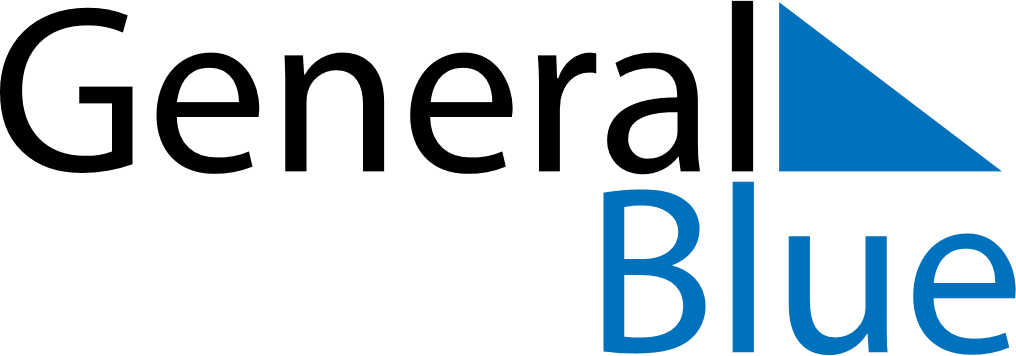 July 2024July 2024July 2024July 2024July 2024July 2024Arroyo Salado, Maria Trinidad Sanchez, Dominican RepublicArroyo Salado, Maria Trinidad Sanchez, Dominican RepublicArroyo Salado, Maria Trinidad Sanchez, Dominican RepublicArroyo Salado, Maria Trinidad Sanchez, Dominican RepublicArroyo Salado, Maria Trinidad Sanchez, Dominican RepublicArroyo Salado, Maria Trinidad Sanchez, Dominican RepublicSunday Monday Tuesday Wednesday Thursday Friday Saturday 1 2 3 4 5 6 Sunrise: 6:04 AM Sunset: 7:22 PM Daylight: 13 hours and 17 minutes. Sunrise: 6:05 AM Sunset: 7:22 PM Daylight: 13 hours and 16 minutes. Sunrise: 6:05 AM Sunset: 7:22 PM Daylight: 13 hours and 16 minutes. Sunrise: 6:05 AM Sunset: 7:22 PM Daylight: 13 hours and 16 minutes. Sunrise: 6:06 AM Sunset: 7:22 PM Daylight: 13 hours and 16 minutes. Sunrise: 6:06 AM Sunset: 7:22 PM Daylight: 13 hours and 15 minutes. 7 8 9 10 11 12 13 Sunrise: 6:06 AM Sunset: 7:22 PM Daylight: 13 hours and 15 minutes. Sunrise: 6:07 AM Sunset: 7:22 PM Daylight: 13 hours and 15 minutes. Sunrise: 6:07 AM Sunset: 7:22 PM Daylight: 13 hours and 14 minutes. Sunrise: 6:07 AM Sunset: 7:22 PM Daylight: 13 hours and 14 minutes. Sunrise: 6:08 AM Sunset: 7:22 PM Daylight: 13 hours and 13 minutes. Sunrise: 6:08 AM Sunset: 7:21 PM Daylight: 13 hours and 13 minutes. Sunrise: 6:09 AM Sunset: 7:21 PM Daylight: 13 hours and 12 minutes. 14 15 16 17 18 19 20 Sunrise: 6:09 AM Sunset: 7:21 PM Daylight: 13 hours and 12 minutes. Sunrise: 6:09 AM Sunset: 7:21 PM Daylight: 13 hours and 11 minutes. Sunrise: 6:10 AM Sunset: 7:21 PM Daylight: 13 hours and 11 minutes. Sunrise: 6:10 AM Sunset: 7:21 PM Daylight: 13 hours and 10 minutes. Sunrise: 6:10 AM Sunset: 7:20 PM Daylight: 13 hours and 10 minutes. Sunrise: 6:11 AM Sunset: 7:20 PM Daylight: 13 hours and 9 minutes. Sunrise: 6:11 AM Sunset: 7:20 PM Daylight: 13 hours and 8 minutes. 21 22 23 24 25 26 27 Sunrise: 6:11 AM Sunset: 7:20 PM Daylight: 13 hours and 8 minutes. Sunrise: 6:12 AM Sunset: 7:19 PM Daylight: 13 hours and 7 minutes. Sunrise: 6:12 AM Sunset: 7:19 PM Daylight: 13 hours and 6 minutes. Sunrise: 6:13 AM Sunset: 7:19 PM Daylight: 13 hours and 6 minutes. Sunrise: 6:13 AM Sunset: 7:18 PM Daylight: 13 hours and 5 minutes. Sunrise: 6:13 AM Sunset: 7:18 PM Daylight: 13 hours and 4 minutes. Sunrise: 6:14 AM Sunset: 7:18 PM Daylight: 13 hours and 4 minutes. 28 29 30 31 Sunrise: 6:14 AM Sunset: 7:17 PM Daylight: 13 hours and 3 minutes. Sunrise: 6:14 AM Sunset: 7:17 PM Daylight: 13 hours and 2 minutes. Sunrise: 6:15 AM Sunset: 7:16 PM Daylight: 13 hours and 1 minute. Sunrise: 6:15 AM Sunset: 7:16 PM Daylight: 13 hours and 0 minutes. 